Employment ApplicationApplicant InformationEducationGeneral InformationAvailabilityTo help us consider you for a position that matches your availability, please mark with an “X” when you are available to work.  (e.g. Marking 12p means that you are available from 12pm – 1pm)ReferencesPlease list two professional references.Previous EmploymentDisclaimer and SignatureI certify that my answers are true and complete to the best of my knowledge. If this application leads to employment, I understand that false or misleading information in my application or interview may result in my release.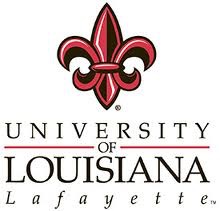 UL Rec Sports225 Cajundome BoulevardLafayette, Louisiana 70506recsports.louisiana.edu337-482-6159Full Name:Birth Date:LastFirstM.I.Local Address:Street AddressApartment/Unit #CityStateZIP CodePhone:Personal E-MailDate Available to Begin Employment:ULID:Position(s) Applying for:AssistantLifeguardMarketing/Social MediaGraphic DesignerMaintenancePersonal Trainer/Group XClimbing WallSwim InstructorIntramural OfficialMajor:GPA:Classification:Expected Graduation Date:Are you presently employed by UL Rec Sports?YESNOIn which program area?In which program area?In which program area?Are you presently employed on campus?YESNOWhere on campus?Where on campus?Have you previously been employed by the University?YESNOWhen and where?When and where?Are you certified in Adult CPR & AED?  YESNOExpiration date:Expiration date:Are you certified in First Aid?YESNOExpiration date:Expiration date:Are you a certified Lifeguard?YESNOExpiration date:Expiration date:Are you certified by the ACSM, NSCA, ACE, AFAA, or NASM?YESNOExpiration date:Expiration date:Are you willing to work nights, weekends, and holidays?NightsWeekendsHolidays6a7a8a9a10a11a12p1p2p3p4p5p6p7p8p9p10pMondayTuesdayWednesdayThursdayFridaySaturdaySundayFull Name:Relationship:Company:Phone:Address:Full Name:Relationship:Company:Phone:Address:Address:Company:Phone:Phone:Address:Supervisor:Supervisor:Job Title:                 From:                 From:                 From:                 From:   To:   To:Responsibilities:Responsibilities:Reason for Leaving:Reason for Leaving:Reason for Leaving:  May we contact your previous supervisor   May we contact your previous supervisor   May we contact your previous supervisor   May we contact your previous supervisor   May we contact your previous supervisor   May we contact your previous supervisor   May we contact your previous supervisor   May we contact your previous supervisor YESYESNONOCompany:Phone:Phone:Address:Supervisor:Supervisor:Job Title:                 From:                 From:                 From:                 From:   To:   To:Responsibilities:Responsibilities:Reason for Leaving:Reason for Leaving:Reason for Leaving:Reason for Leaving:  May we contact your previous supervisor   May we contact your previous supervisor   May we contact your previous supervisor   May we contact your previous supervisor   May we contact your previous supervisor   May we contact your previous supervisor   May we contact your previous supervisor   May we contact your previous supervisor YESYESNOSignature:Date: